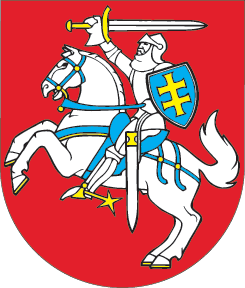 LIETUVOS RESPUBLIKOSVIETOS SAVIVALDOS ĮSTATYMO NR. I-533 6 STRAIPSNIO PAKEITIMOĮSTATYMAS2015 m. kovo 26 d. Nr. XII-1577Vilnius1 straipsnis. 6 straipsnio pakeitimasPakeisti 6 straipsnio 7 punktą ir jį išdėstyti taip:„7) bendrojo ugdymo mokyklų mokinių, gyvenančių kaimo gyvenamosiose vietovėse, neatlygintino pavėžėjimo į mokyklas ir į namus organizavimas;“.Skelbiu šį Lietuvos Respublikos Seimo priimtą įstatymą.Respublikos Prezidentė	Dalia Grybauskaitė